MINISTÉRIO DA EDUCAÇÃO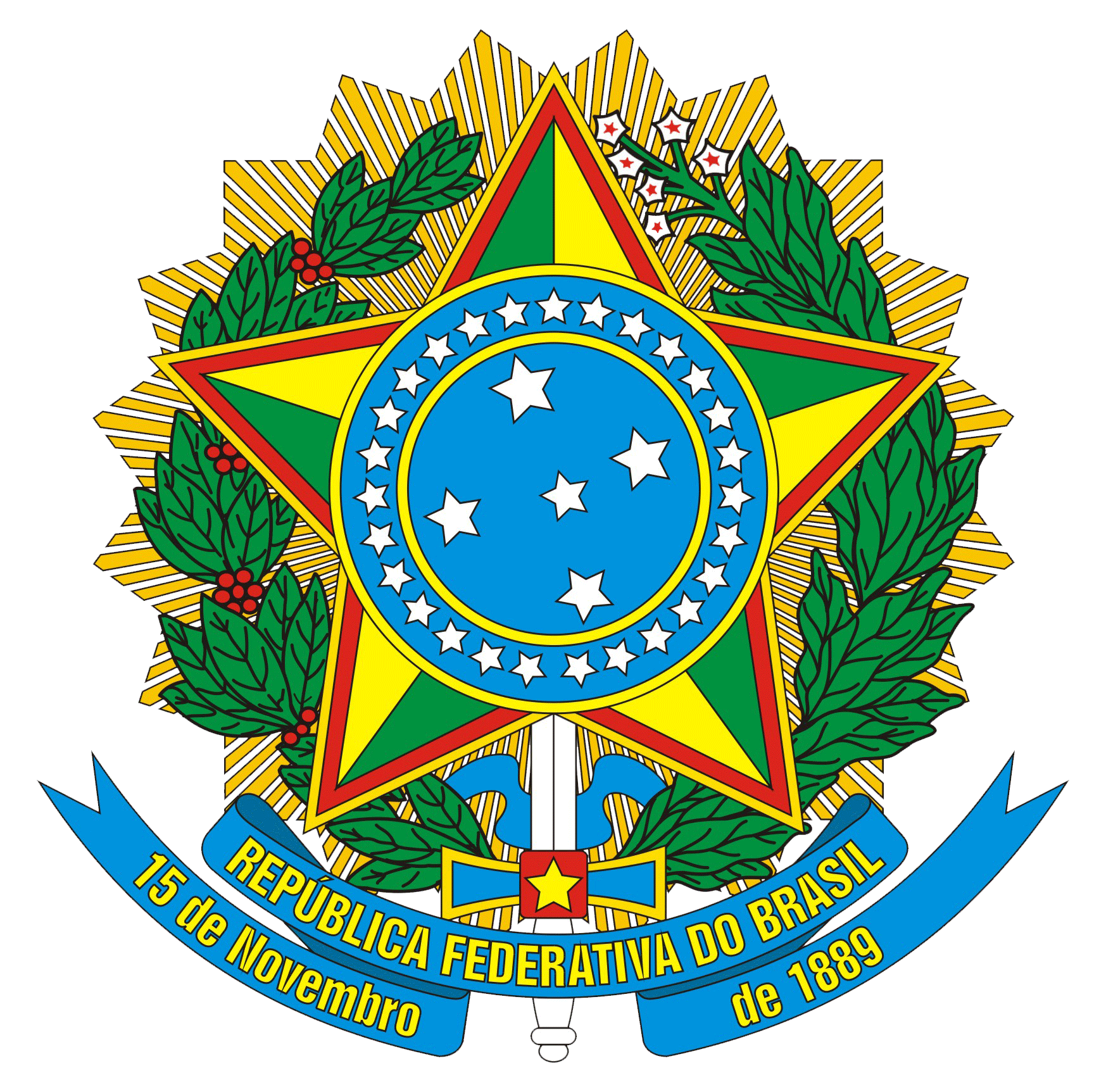 INSTITUTO FEDERAL DE EDUCAÇÃO, CIÊNCIA E TECNOLOGIA DE SÃO PAULOApêndice B - Termo de autorização de Divulgação Eu ________________________________________________________________________, prontuário_______________________, aluno (a) do curso de _____________________________________________________________________________, na qualidade de titular dos direitos morais e patrimoniais da autoria do(a)( ) trabalho de conclusão de curso ( ) dissertação ( ) tese  ( ) outro, que  tem por título: _________________________________________________________________________________________________________________________________________________________________________________________________________________________________, em consonância com as disposições da Lei nº 9.610 de 19 de fevereiro de 1998, autorizo o Instituto Federal de Educação, Ciência e Tecnologia de São Paulo a:(    ) Incorporar o trabalho ao acervo digital das bibliotecas do IFSP.(   ) Incorporar o trabalho ao acervo impresso da biblioteca do Câmpus Piracicaba (SP)(    ) Permitir a consulta, pesquisa e citação do trabalho, desde que citada a fonte.(   ) Divulgar o trabalho a partir da data: ____ / ____ / 202___ mediante a seguinte justificativa:_____________________________________ (Obs. O prazo máximo de espera para divulgar o trabalho é de um ano).O trabalho está sujeito a registro de patentes e foi encaminhado à Agência de Inovação e Transferência de Tecnologia do Instituto Federal de São Paulo (Inova-IFSP) (  ) Não  (  ) SimDisponibilizado pela Instituição/Periódico: ____________________________________Link de acesso: __________________________________________________________________________________________Assinatura do Aluno(a)_________________________________Assinatura do Professor(a) Orientador(a)Piracicaba, ____ de ________________________ de 202___.